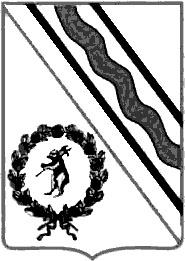 Администрация Тутаевского муниципального районаПОСТАНОВЛЕНИЕот 11.01.2023  № 06-пг. ТутаевОб утверждении проекта межевания территории земельных участков скадастровыми номерами 76:21:010401:182, 76:21:010401:967, расположенных по адресу: город Тутаев, МКР Молявинское поле, улица Дачная     В соответствии со статьями 43, 45 и 46 Градостроительного кодекса Российской Федерации, протоколом общественных обсуждений от 20 декабря 2022г. № 122, заключением от 21 декабря 2022г. о результатах общественных обсуждений по проекту постановления от 10.11.2022 №180 «Об утверждении проекта межевания территории земельных участков с кадастровыми номерами 76:21:010401:182, 76:21:010401:967, расположенных по адресу: город Тутаев, МКР Молявинское поле, улица Дачная», Администрация Тутаевского муниципального районаПОСТАНОВЛЯЕТ:	1. Утвердить прилагаемый проект межевания территории земельных участков с кадастровыми номерами 76:21:010401:182, 76:21:010401:967, расположенных по адресу: город Тутаев, МКР Молявинское поле, улица Дачная (Приложение 1).   Контроль за исполнением данного постановления возложить на Заместителя Главы Администрации Тутаевского муниципального района по градостроительным вопросам – начальника управления архитектуры и градостроительства Администрации Тутаевского муниципального района (главного архитектора) – Е.Н.Касьянову.  Настоящее постановление вступает в силу после его официального опубликования.Временно исполняющий полномочияГлавы Тутаевскогомуниципального района                                                                      О.В. НизоваУтвержденопостановлением АдминистрацииТутаевского муниципального районаот 11.01.2023  № 06-пСОДЕРЖАНИЕПРОЕКТ МЕЖЕВАНИЯ ТЕРРИТОРИИземельных участков с кадастровыми номерами 76:21:010401:182,76:21:010401:967, расположенных по адресу: город Тутаев, МКР Молявинское поле, улица ДачнаяЗаказчики: Сустигалов Алексей АнатольевичЗаместитель директора ООО «Фаза» А.М.Фомин.СодержаниеОсновная частьОбщая частьПроект межевания территории земельных участков с кадастровыми номерами 76:21:010401:182,76:21:010401:967, расположенных по адресу: город Тутаев, МКР Молявинское поле, улица Дачная, разработан в виде отдельного документа в соответствии с Постановлением Администрации Тутаевского муниципального района № 724-п от 06.10.2022 г.Нормативно-правовая база разработки градостроительной документации: "Градостроительный кодекс Российской Федерации" №190-ФЗ от 29.12.2004г. (ред. от 14.07.2022 г.);"Земельный кодекс Российской Федерации" №136-ФЗ от 25.10.2001г. (ред. от 14.07.2022 г.);Федеральный закон «О кадастровой деятельности» № 221-ФЗ от 24.07.2007 г.;Генеральный план городского поселения Тутаев Тутаевского муниципального района Ярославской области, утвержденный Решением Муниципального совета городского поселения Тутаев № 103 от 17.06.2021 г.; Правила землепользования и застройки городского поселения Тутаев Тутаевского муниципального района Ярославской области, утвержденные Решением Муниципального совета городского поселения Тутаев № 133 от 17.02.2022 г.; СП 42.13330.2016. «Свод правил. Градостроительство. Планировка и застройка городских и сельских поселений. Актуализированная редакция СНиП 2.07.01-89*» утвержденный Приказом Минстроя России № 1034/пр от 30.12.2016 г.; Требования государственных стандартов, соответствующих норм, правил и иных документов; Иные законодательные акты Российской Федерации, Ярославской области, Тутаевского муниципального района в сфере градостроительного планирования. Состав и содержание Проекта соответствуют статье 43 Градостроительного кодекса Российской Федерации и Техническому заданию на проектирование.Задачи проекта межевания территорииК задачам проекта межевания территории относятся:определение зоны планируемого к размещению объектов в соответствии с документами территориального планирования;определение границ формируемых земельных участков, предоставляемого юридическим и физическим лицам для использования, либо строительства планируемых к размещению объектов;определение в соответствии с нормативными требованиями площадей земельных участков.Формирование, наименование, основные характеристики и назначение планируемых земельных участковМежевание территории осуществляется применительно к территории, расположение которой предусмотрено проектом в границах кадастрового квартала: 76:21:010401. Земельные участки с кадастровыми номерами 76:21:010401:182,76:21:010401:967, расположенных по адресу: город Тутаев, МКР Молявинское поле, улица ДачнаяВ результате проекта межевания территории образованы земельные участки путем перераспределения границ земельных участков с кадастровыми номерами76:21:010401:182,76:21:010401:967 и земель неразграниченной государственной собственности.Согласно «Правилам землепользования и застройки городского поселения Тутаев Ярославской области» и «Генеральному плану городского поселения Тутаев Ярославской области»образуемые участки располагаются в зоне:«Зона застройки индивидуальными жилыми домами» (Ж-1), категория земель: «земли населенных пунктов»:-76:21:010401:ЗУ1, площадь земельного участка , вид разрешенного использования - «Для индивидуального жилищного строительства (2.1)»;- 76:21:010401:ЗУ2, площадь земельного участка , вид разрешенного использования - «Для индивидуального жилищного строительства (2.1)»; - 76:21:010401:ЗУ3, площадь земельного участка , вид разрешенного использования - «Земельные участки (территории) общего пользования (12.0)».На территории формирующихся земельных участков объектов культурного наследия, границ лесничеств, лесопарков, участков лесничеств, лесных кварталов, лесотаксационных выделов или частей лесотаксационных выделов, а так же индивидуально для образуемых участков76:21:010401:ЗУ1 и 76:21:010401:ЗУ2- особо охраняемых природных территорий, не расположено.На земельном участке 76:21:010401:ЗУ3 расположены Зоны с особыми условиями использования территории: ЗОУИТ76:00-6.213 - Водоохранная зона, Часть водоохранной зоны Горьковского водохранилища; ЗОУИТ76:00-6.214 - Прибрежная защитная полоса, Зона охраны природных объектов, Часть прибрежной защитной полосы Горьковского водохранилища.Проект межевания не содержит предложений по установлению границ зон действия публичных сервитутов. Исходные данные для подготовки проекта межеванияСведения об образуемых земельных участков и его частяхКоординаты поворотных точек границобразуемого земельного участкаЗаключение о соответствии разработанной документации требованиям законодательства о градостроительной деятельности	Документация по межеванию земельных участков скадастровыминомерами76:21:010401:182,76:21:010401:967, расположенных по адресу: город Тутаев, МКР Молявинское поле, улица Дачная выполнена на основании правил землепользования и застройки в соответствии с требованиями технических регламентов, нормативов градостроительного проектирования, градостроительных регламентов с учетом границ зон с особыми условиями использования территорий.На территории формирующихся земельных участков объектов культурного наследия, границ лесничеств, лесопарков, участков лесничеств, лесных кварталов, лесотаксационных выделов или частей лесотаксационных выделов, а так же индивидуально для земельных участков 76:21:010401:ЗУ1 и 76:21:010401:ЗУ2- особо охраняемых природных территорий, не расположено.На земельном участке 76:21:010401:ЗУ3 расположены Зоны с особыми условиями использования территории:ЗОУИТ76:00-6.213 - Водоохранная зона, Часть водоохранной зоны Горьковского водохранилища; ЗОУИТ76:00-6.214 - Прибрежная защитная полоса, Зона охраны природных объектов, Часть прибрежной защитной полосы Горьковского водохранилища.Проект межевания не содержит предложений по установлению границ зон действия публичных сервитутов. Ограничения использования земельных участков и объектов капитального строительства на территории зон:ЗОУИТ 76:00-6.213 - В соответствии со ст. 65 Водного кодекса Российской Федерации от 03 июня 2006 года № 74-ФЗ в границах водоохранных зон запрещается: 1) использование сточных вод в целях регулирования плодородия почв; 2) размещение кладбищ, скотомогильников, объектов размещения отходов производства и потребления, химических, взрывчатых, токсичных, отравляющих и ядовитых веществ, пунктов захоронения радиоактивных отходов; 3) осуществление авиационных мер по борьбе с вредными организмами; 4) движение и стоянка транспортных средств (кроме специальных транспортных средств), за исключением их движения по дорогам и стоянки на дорогах и в специально оборудованных местах, имеющих твердое покрытие; 5) размещение автозаправочных станций, складов горюче-смазочных материалов (за исключением случаев, если автозаправочные станции, склады горюче-смазочных материалов размещены на территориях портов, судостроительных и судоремонтных организаций, инфраструктуры внутренних водных путей при условии соблюдения требований законодательства в области охраны окружающей среды и настоящего Кодекса), станций технического обслуживания, используемых для технического осмотра и ремонта транспортных средств, осуществление мойки транспортных средств; 6) размещение специализированных хранилищ пестицидов и агрохимикатов, применение пестицидов и агрохимикатов; 7) сброс сточных, в том числе дренажных, вод; 8) разведка и добыча общераспространенных полезных ископаемых (за исключением случаев, если разведка и добыча общераспространенных полезных ископаемых осуществляются пользователями недр, осуществляющими разведку и добычу иных видов полезных ископаемых, в границах предоставленных им в соответствии с законодательством Российской Федерации о недрах горных отводов и (или) геологических отводов на основании утвержденного технического проекта в соответствии со статьей 19.1 Закона Российской Федерации от 21 февраля 1992 года N 2395-1 "О недрах"). В границах водоохранной зоны допускается проектирование, строительство, реконструкция, ввод в эксплуатацию, эксплуатация хозяйственных и иных объектов при условии оборудования таких объектов сооружениями, обеспечивающими охрану водных объектов от загрязнения, засорения и истощения вод в соответствии с водным законодательством и законодательством в области охраны окружающей среды;ЗОУИТ76:00-6.214- В соответствии с Водным кодексом Российской Федерации от 03 июня 2006 года № 74-ФЗ в границах прибрежных защитных полос запрещается: 1) использование сточных вод в целях регулирования плодородия почв; 2) размещение кладбищ, скотомогильников, объектов размещения отходов производства и потребления, химических, взрывчатых, токсичных, отравляющих и ядовитых веществ, пунктов захоронения радиоактивных отходов; 3) осуществление авиационных мер по борьбе с вредными организмами; 4) движение и стоянка транспортных средств (кроме специальных транспортных средств), за исключением их движения по дорогам и стоянки на дорогах и в специально оборудованных местах, имеющих твердое покрытие; 5) размещение автозаправочных станций, складов горюче-смазочных материалов (за исключением случаев, если автозаправочные станции, склады горюче-смазочных материалов размещены на территориях портов, судостроительных и судоремонтных организаций, инфраструктуры внутренних водных путей при условии соблюдения требований законодательства в области охраны окружающей среды и настоящего Кодекса), станций технического обслуживания, используемых для технического осмотра и ремонта транспортных средств, осуществление мойки транспортных средств; 6) размещение специализированных хранилищ пестицидов и агрохимикатов, применение пестицидов и агрохимикатов; 7) сброс сточных, в том числе дренажных, вод; 8) разведка и добыча общераспространенных полезных ископаемых (за исключением случаев, если разведка и добыча общераспространенных полезных ископаемых осуществляются пользователями недр, осуществляющими разведку и добычу иных видов полезных ископаемых, в границах предоставленных им в соответствии с законодательством Российской Федерации о недрах горных отводов и (или) геологических отводов на основании утвержденного технического проекта в соответствии со статьей 19.1 Закона Российской Федерации от 21 февраля 1992 года N 2395-1 "О недрах"). 9) распашка земель; 10) размещение отвалов размываемых грунтов; 11) выпас сельскохозяйственных животных и организация для них летних лагерей, ванн.2. Основная часть2.1. Чертеж межевания территории2.2. Чертеж межевания территории3. Материалы по обоснованию3.1. Чертеж материалов по обоснованию проекта межевания территории№ п/пРазделы проекта межеванияНомера листов1231Основная часть31.1Общая часть41.1.1Задачи проекта межевания территории земельных участков51.2Формирование, наименование, основные характеристики иназначение планируемых земельных участков51.3Исходные данные для подготовки проекта межевания61.4Сведения об образуемом земельном участке и его частях71.5Координаты поворотных точек границ образуемых земельных участков81.6Заключение о соответствии разработанной документации требованиям законодательства о градостроительной деятельности92Основная часть122.1Чертеж межевания территории132.2Чертеж межевания территории143Материалы по обоснованию153.1Чертеж материалов по обоснованию проекта межевания территории16№ п/пНаименование документаРеквизиты документа1231Постановление Администрации ТМР№ 724-п от 06.10.2022 г.2Правила землепользования и застройки городского поселения Тутаев Ярославской областиУтвержден Решением Муниципального совета городского поселения Тутаев № 133 от 17.02.2022г.3Генеральный план городского поселения Тутаев Ярославской областиУтвержден Решением Муниципального совета городского поселения Тутаев № 103 от 17.06.2021 г. 4Сведения государственного кадастра недвижимости (ГКН) о земельных участках, границы которых установлены в соответствии с требованиями земельного законодательстваКПТ1Список образуемых земельных участков:1Список образуемых земельных участков:1Список образуемых земельных участков:1Список образуемых земельных участков:1Список образуемых земельных участков:1Список образуемых земельных участков:1Список образуемых земельных участков:1Список образуемых земельных участков:№ п/пНомер земельного участкаНомер кадастрового кварталаПлощадь участка в соответствии с проектом межевания, м2.Сведения о правахВид разрешенного использования в соответствии с проектом межевания (разрешенное использование)Категория земельМестоположе-ние земельного участка1234567176:21:010401:ЗУ176:21:0104011000Сведения отсутствуютДля индивидуального жилищного строительства (2.1)земли населен-ных пунктовгород Тутаев, МКР Молявинское поле, улица Дачная276:21:010401:ЗУ176:21:010401612Сведения отсутствуютДля индивидуального жилищного строительства (2.1)земли населен-ных пунктовгород Тутаев, МКР Молявинское поле, улица Дачная376:21:010401:ЗУ376:21:0104018909Сведения отсутствуютЗемельные участки (территории) общего пользования (12.0)земли населен-ных пунктовгород Тутаев, МКР Молявинское поле, улица Дачная2 Сведения о частях границ образуемого земельного участка (начало):2 Сведения о частях границ образуемого земельного участка (начало):2 Сведения о частях границ образуемого земельного участка (начало):2 Сведения о частях границ образуемого земельного участка (начало):Обозначение части границыОбозначение части границыГоризонтальное проложение (S), мОписание прохождения части границыот т.до т.Горизонтальное проложение (S), мОписание прохождения части границы1234Участок № 1 с к.н. 76:21:010401:ЗУ1Участок № 1 с к.н. 76:21:010401:ЗУ1Участок № 1 с к.н. 76:21:010401:ЗУ1Участок № 1 с к.н. 76:21:010401:ЗУ1Н1Н23.29по межеН2Н36.65по межеН3Н41.96по межеН4Н51.05по межеН5Н617.06по межеН6Н735.29по межеН7Н826.77по межеН8Н91.61по межеН9Н1011.98по межеН10Н112.34по межеН11Н123.07по межеН12Н132.87по межеН13Н115.16по межеУчасток № 2 с к.н. 76:21:010401:ЗУ2Участок № 2 с к.н. 76:21:010401:ЗУ2Участок № 2 с к.н. 76:21:010401:ЗУ2Участок № 2 с к.н. 76:21:010401:ЗУ2Н1Н226.77по межеН2Н322.69по межеН3Н42.03по межеН4Н519.98по межеН5Н64.33по межеН6Н123.34по межеУчасток № 3 с к.н. 76:21:010401:ЗУ3Участок № 3 с к.н. 76:21:010401:ЗУ3Участок № 3 с к.н. 76:21:010401:ЗУ3Участок № 3 с к.н. 76:21:010401:ЗУ3Н1Н214.33по межеН2Н344.08по межеН3Н48.23по межеН4Н541.67по межеН5Н62.73по межеН6Н72.01по межеН7Н830.82по межеН8Н927.36по межеН9Н1030.01по межеН10Н1128.35по межеН11Н1231.22по межеН12Н1322.38по межеН13Н145.02по межеН14Н1528.55по межеН15Н1627.99по межеН16Н175.12по межеН17Н1814.98по межеН18Н197.58по межеН19Н2021.05по межеН20Н214.67по межеН21Н2242.34по межеН22Н2329.99по межеН23Н2429.31по межеН24Н254.65по межеН25Н2630.59по межеН26Н2726.11по межеН27Н284.35по межеН28Н2930.37по межеН29Н308.74по межеН30Н3113.49по межеН31Н3226.16по межеН32Н3316.09по межеН33Н3410.96по межеН34Н356.00по межеН35Н3610.00по межеН36Н3740.02по межеН37Н389.74по межеН38Н3920.33по межеН39Н4061.81по межеН40Н410.51по межеН41Н426.26по межеН42Н4335.47по межеН43Н442.13по межеН44Н453.07по межеН45Н468.23по межеН46Н472.03по межеН47Н4822.69по межеН48Н4935.29по межеН49Н502.26по межеН50Н5120.66по межеН51Н5232.33по межеН52Н5329.10по межеН53Н5430.99по межеН54Н5530.10по межеН55Н5628.13по межеН56Н5715.12по межеН57Н5814.82по межеН58Н5997.97по межеН59Н6038.92по межеН60Н139.67по меже№ точкиКоординатыКоординаты№ точкиХY76:21:010401:ЗУ176:21:010401:ЗУ176:21:010401:ЗУ1Н1403746.261305888.80Н2403746.491305892.08Н3403746.951305898.71Н4403746.991305900.67Н5403747.161305901.70Н6403748.351305918.72Н7403713.161305921.45Н8403711.971305894.71Н9403713.581305894.56Н10403725.481305893.23Н11403725.281305890.90Н12403728.341305890.72Н13403731.181305890.37Н1403746.261305888.8076:21:010401:ЗУ276:21:010401:ЗУ276:21:010401:ЗУ2Н1403711.971305894.71Н2403713.161305921.45Н3403690.541305923.21Н4403690.331305921.19Н5403689.031305901.25Н6403688.741305896.93Н1403711.971305894.7176:21:010401:ЗУ376:21:010401:ЗУ376:21:010401:ЗУ3Н1404078.351306069.10Н2404077.981306083.43Н3404039.361306062.18Н4404032.121306058.27Н5403995.411306038.55Н6403993.941306040.85Н7403992.231306039.80Н8403966.551306022.76Н9403943.721306007.68Н10403918.731305991.07Н11403895.101305975.41Н12403869.011305958.26Н13403850.081305946.33Н14403852.931305942.20Н15403829.241305926.27Н16403804.171305913.82Н17403799.211305915.09Н18403787.201305924.05Н19403783.061305930.40Н20403762.021305931.12Н21403757.351305931.28Н22403715.011305931.89Н23403685.191305935.09Н24403655.931305936.79Н25403656.471305941.41Н26403625.971305943.78Н27403599.941305945.80Н28403595.601305946.03Н29403565.321305948.33Н30403557.001305951.01Н31403547.931305961.00Н32403531.751305981.56Н33403515.811305979.34Н34403521.991305970.29Н35403525.451305965.39Н36403531.211305957.21Н37403554.321305924.54Н38403564.051305924.97Н39403584.361305925.93Н40403646.071305922.33Н41403646.581305922.31Н42403646.801305928.57Н43403682.181305926.02Н44403682.151305923.89Н45403682.111305920.82Н46403690.331305921.19Н47403690.541305923.21Н48403713.161305921.45Н49403748.351305918.72Н50403750.181305920.04Н51403770.441305915.99Н52403799.811305902.47Н53403825.471305916.20Н54403850.841305933.99Н55403875.731305950.92Н56403900.801305963.67Н57403913.821305971.36Н58403926.581305978.89Н59404010.951306028.68Н60404044.291306048.76Н1404078.351306069.10Схема земельных участков с кадастровыми номерами 76:21:010401:182, 76:21:010401:967, расположенных по адресу: город Тутаев, МКР Молявинское поле, улица Дачная, согласно Генеральному плану городского поселения Тутаев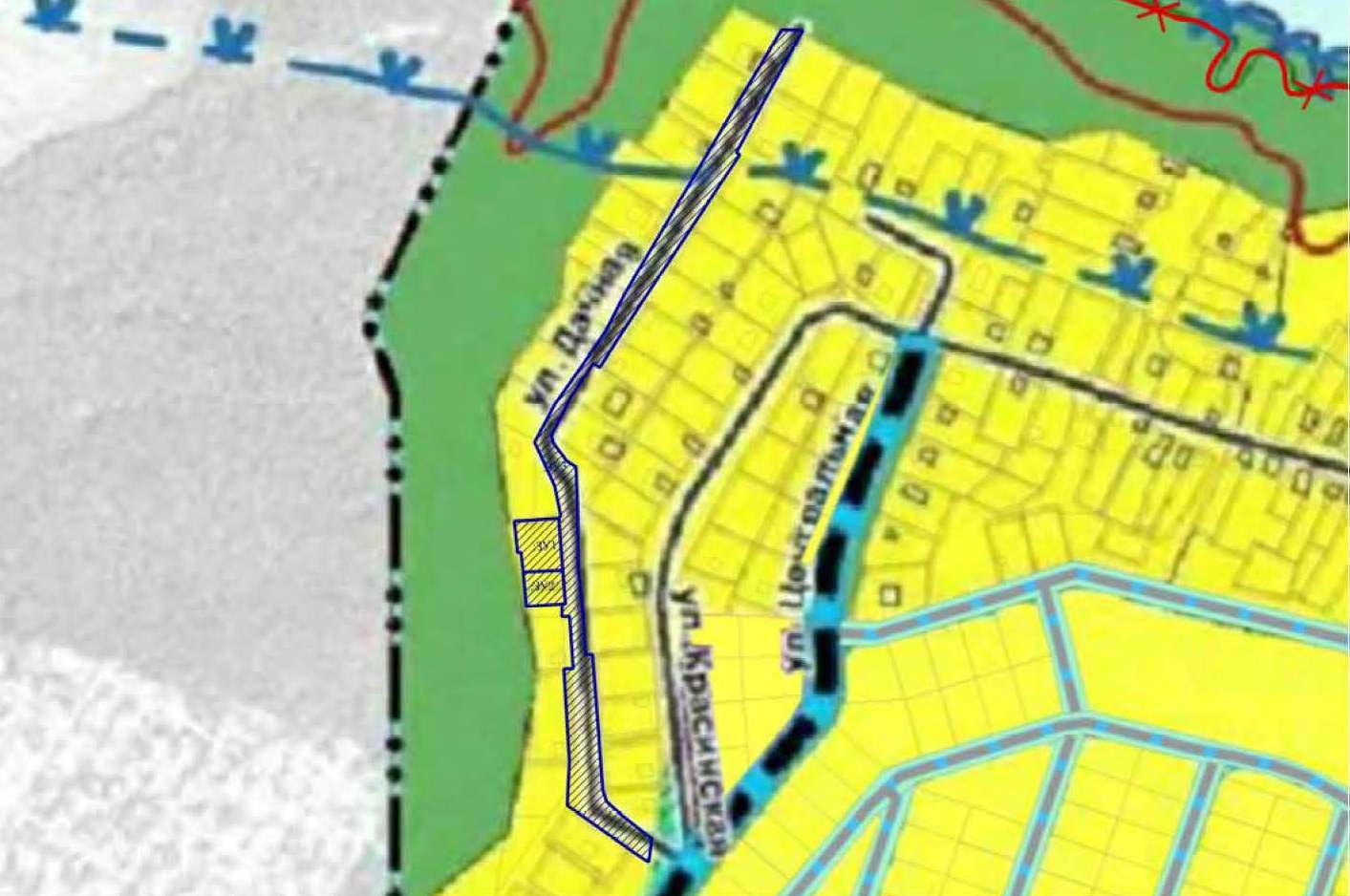 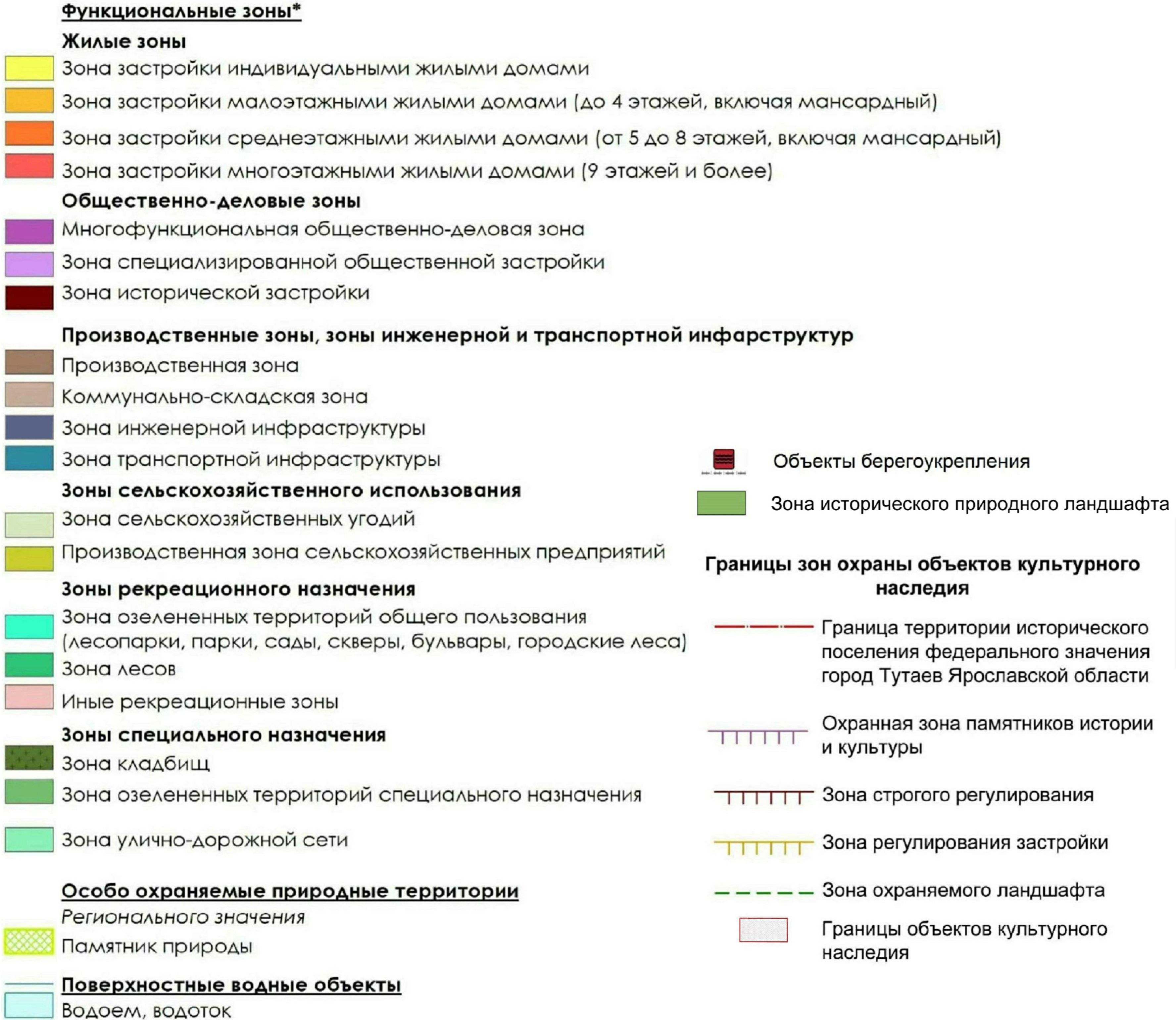 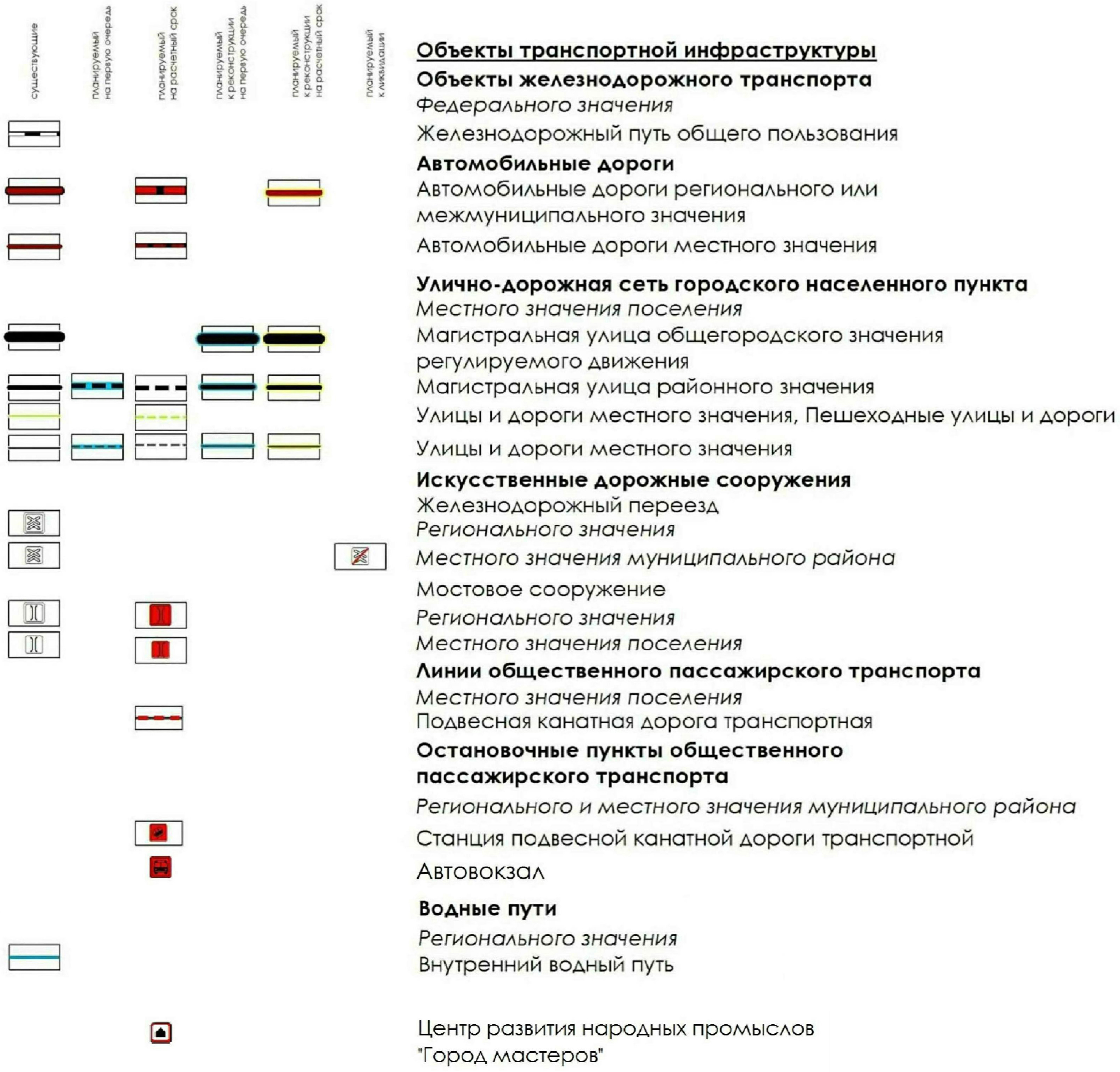 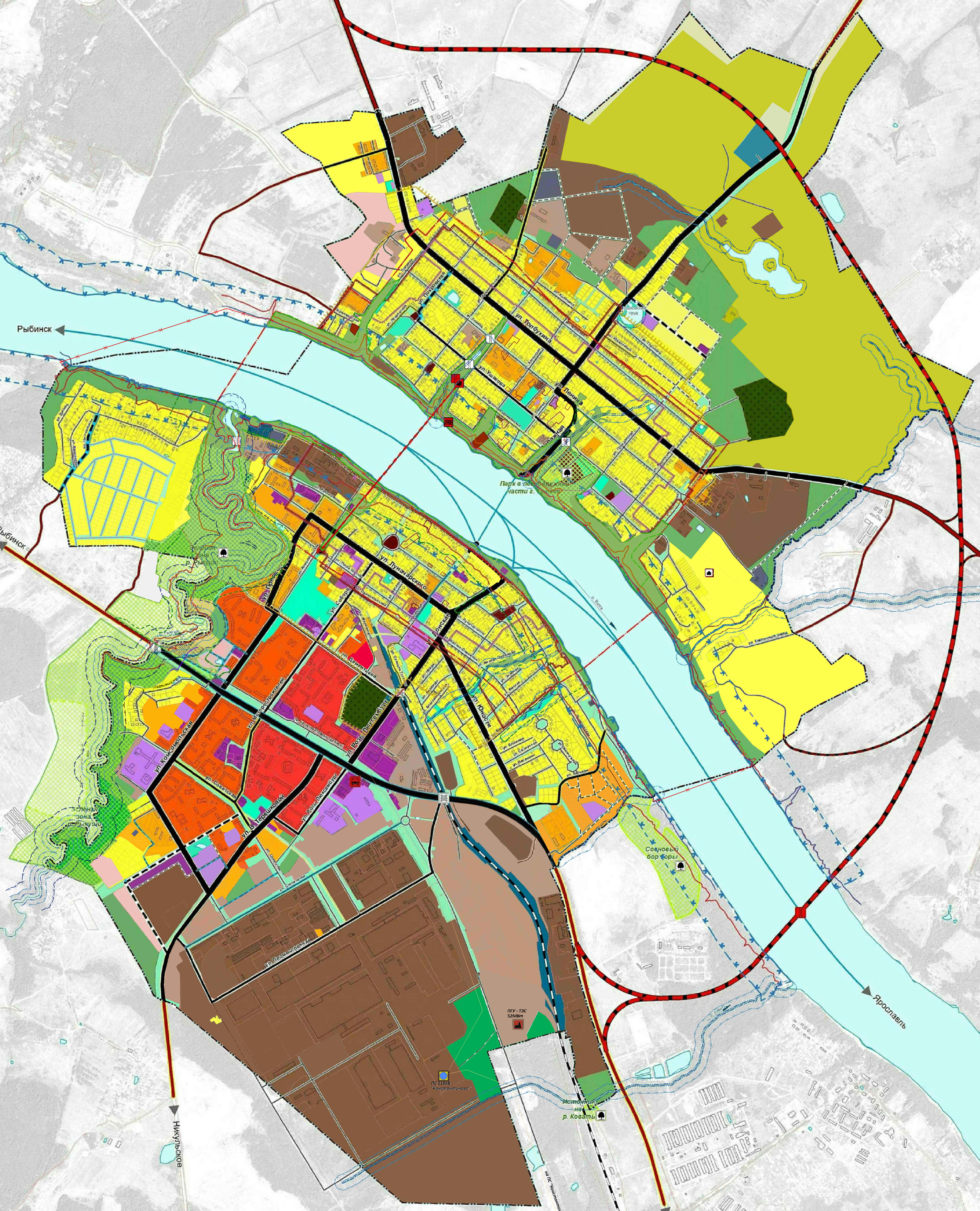 Схема земельных участков с кадастровыми номерами 76:21:010401:182, 76:21:010401:967, расположенных по адресу: город Тутаев, МКР Молявинское поле, улица Дачная,согласно Правилам землепользования и застройки городского поселения Тутаев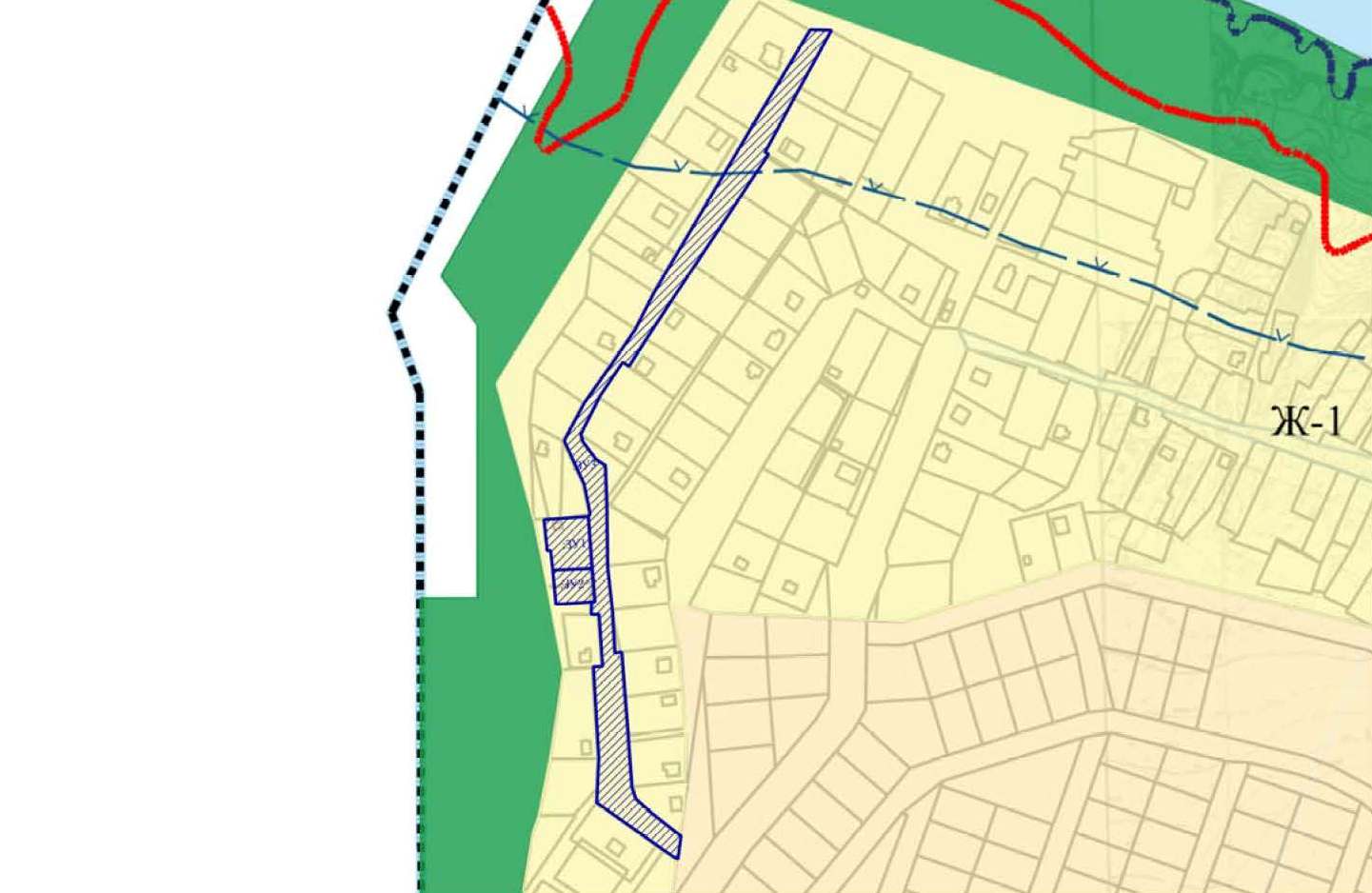 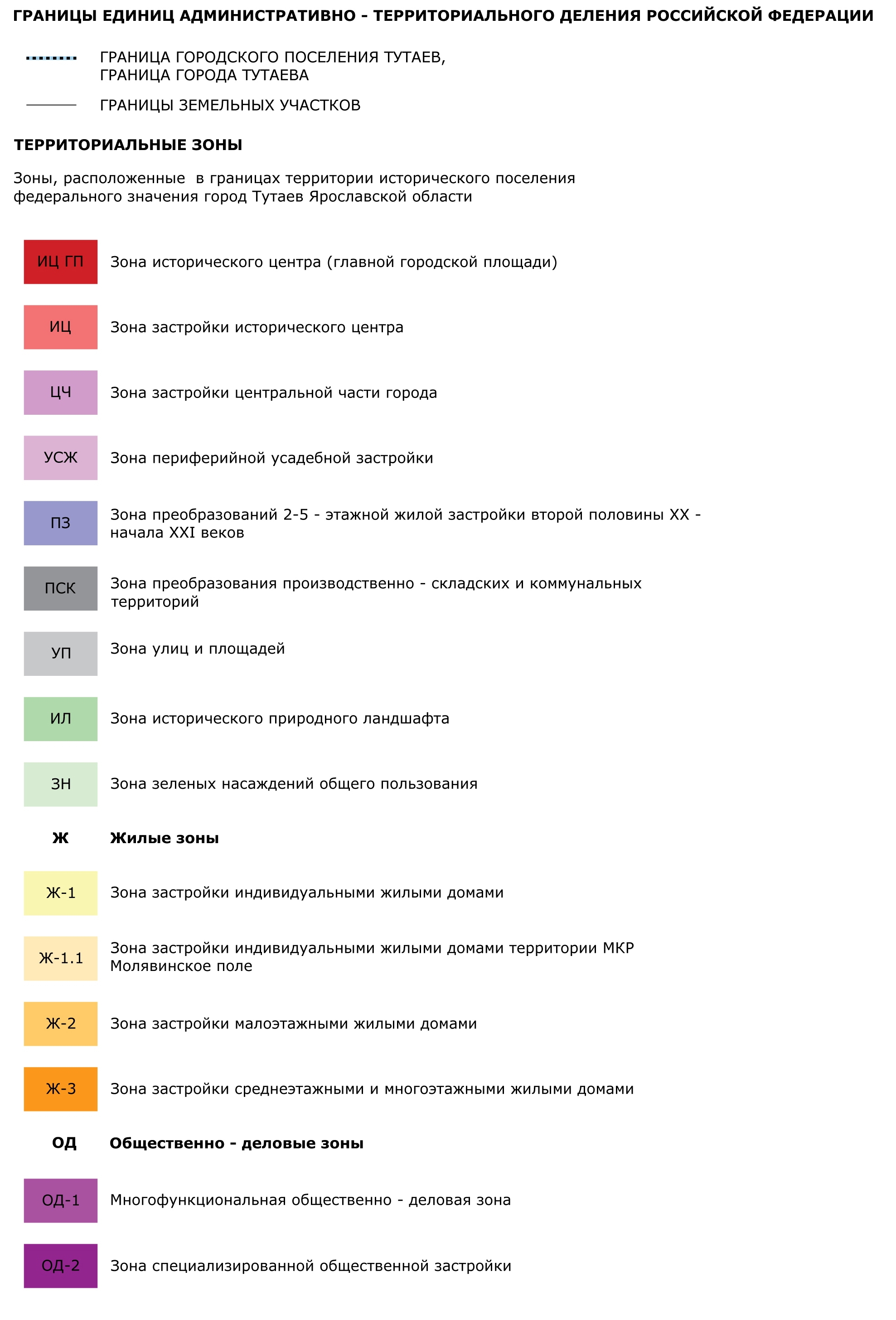 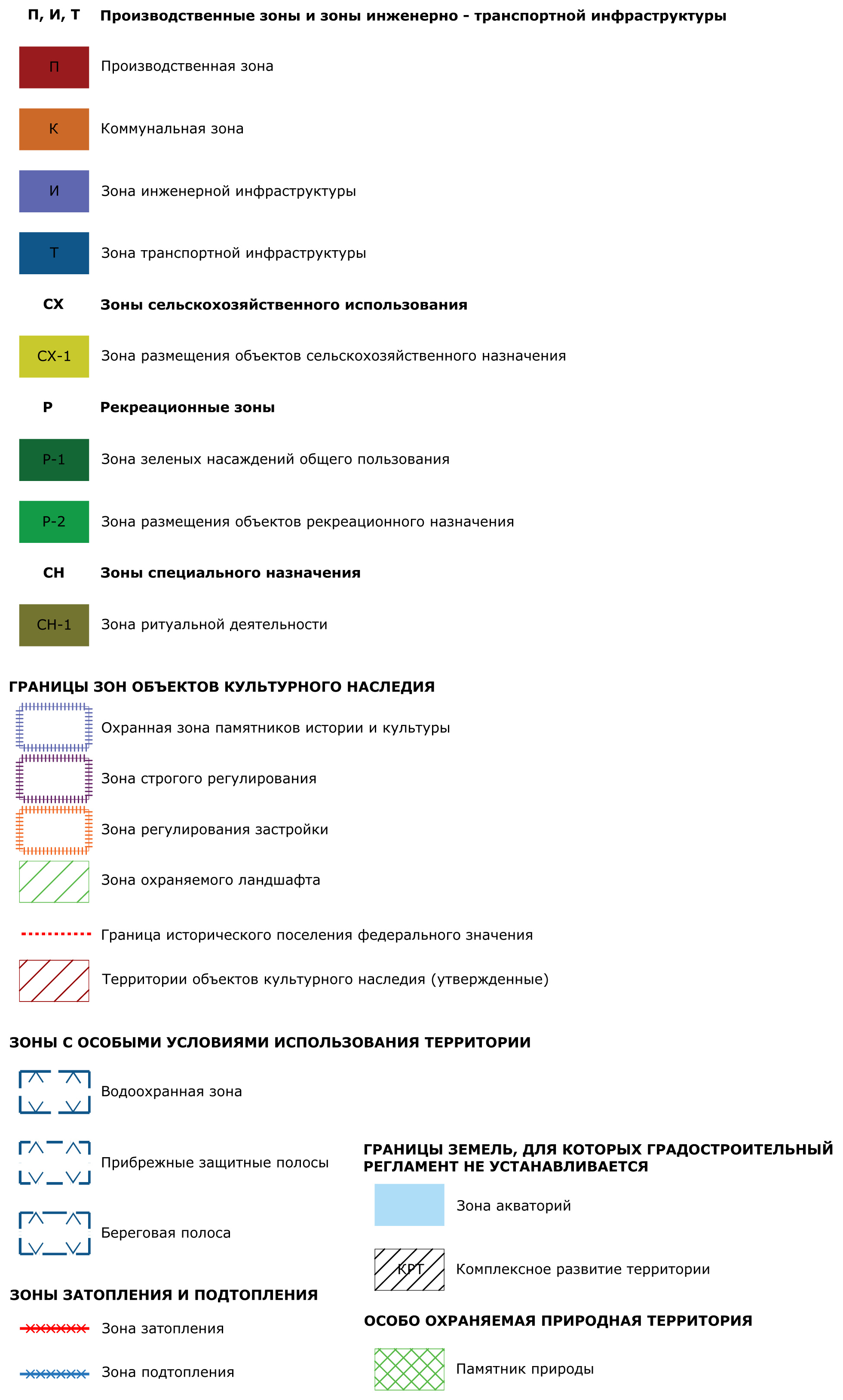 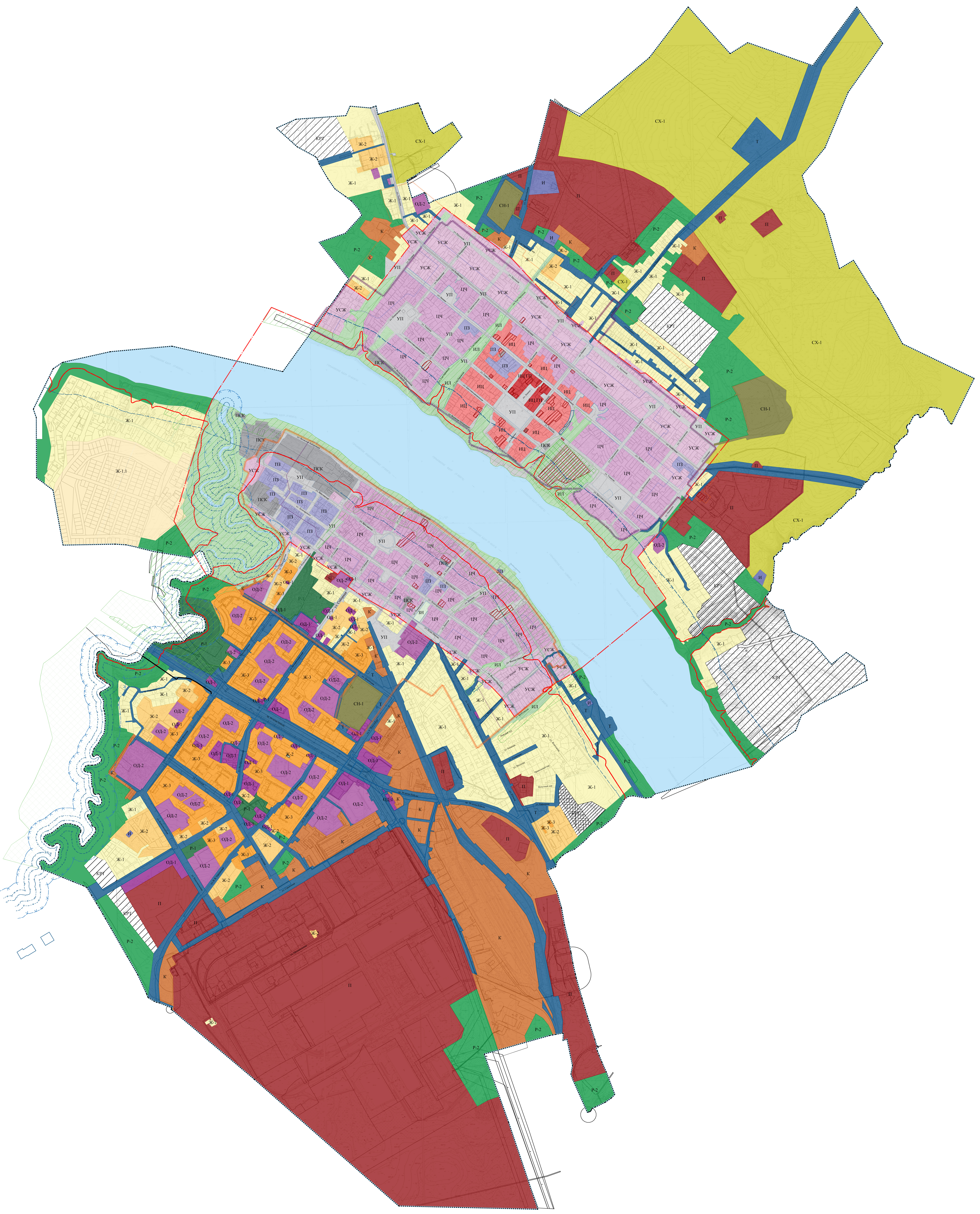 Проект межевания территорииземельных участков скадастровыминомерами76:21:010401:182,76:21:010401:967, расположенных по адресу: город Тутаев, МКР Молявинское поле, улица ДачнаяОсновная частьПроект межевания территорииземельных участков скадастровыминомерами76:21:010401:182,76:21:010401:967, расположенных по адресу: город Тутаев, МКР Молявинское поле, улица ДачнаяОсновная часть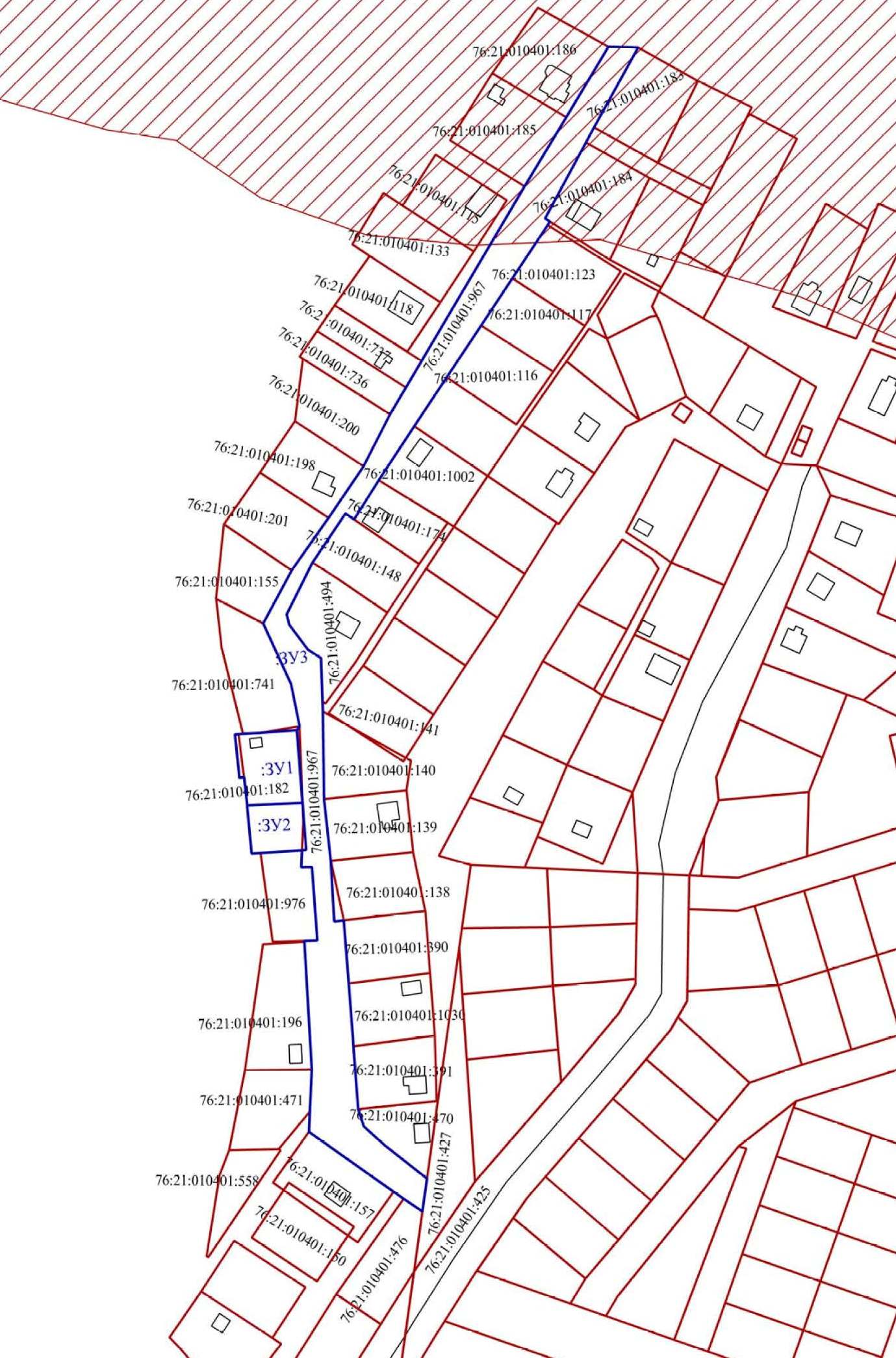 Условные обозначения:- граница земельных участков включенных в ЕГРН;-местоположение существующих объектов капитального строительства;-граница образуемых земельных участков;   :123-кадастровые номера земельных участков включенных в ЕГРН;:ЗУ1-кадастровые (условные) номера образуемых земельных;- ЗОУИТ 76:00-6.214, 76:00-6.213Зона охраны природных объектов, Часть прибрежной защитной полосы Горьковского водохранилища;Масштаб б/мПроект межевания территорииземельных участков скадастровыминомерами76:21:010401:182,76:21:010401:967, расположенныхпоадресу:город Тутаев, МКР Молявинское поле, улица ДачнаяОсновная частьПроект межевания территорииземельных участков скадастровыминомерами76:21:010401:182,76:21:010401:967, расположенныхпоадресу:город Тутаев, МКР Молявинское поле, улица ДачнаяОсновная часть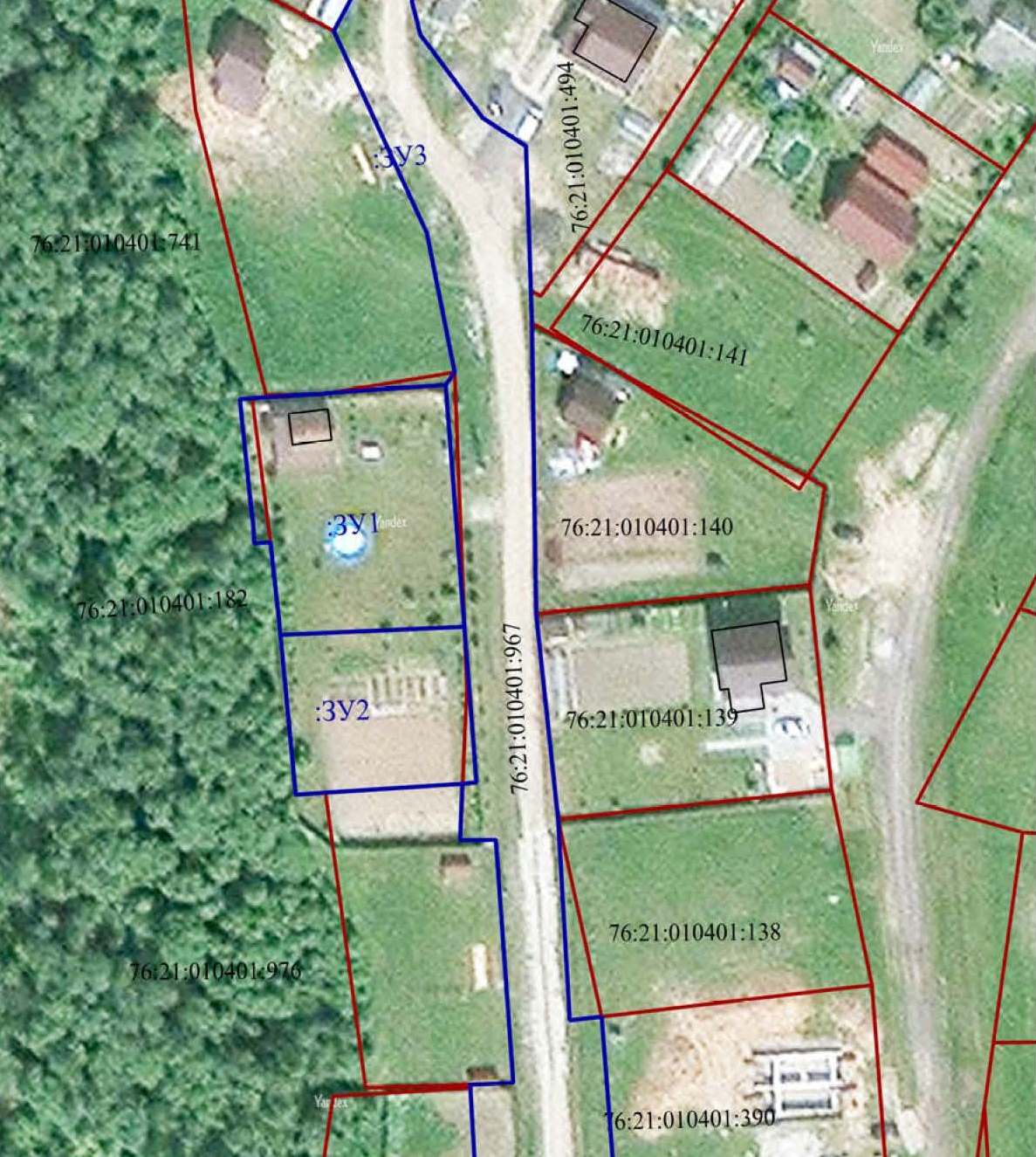 Условные обозначения:- граница земельных участков включенных в ЕГРН; -местоположение существующих объектов капитального строительства;-граница образуемых земельных участков;    :123-кадастровые номера земельных участков включенных в ЕГРН; :ЗУ1-кадастровые (условные) номера образуемых земельных;- ЗОУИТ 76:00-6.214, 76:00-6.213Зона охраны природных объектов, Часть прибрежной защитной полосы Горьковского водохранилища;Масштаб 1:1000Проект межевания территорииземельных участков скадастровыминомерами76:21:010401:182,76:21:010401:967, расположенных по адресу: город Тутаев, МКР Молявинское поле, улица ДачнаяМатериалы по обоснованию проектаПроект межевания территорииземельных участков скадастровыминомерами76:21:010401:182,76:21:010401:967, расположенных по адресу: город Тутаев, МКР Молявинское поле, улица ДачнаяМатериалы по обоснованию проекта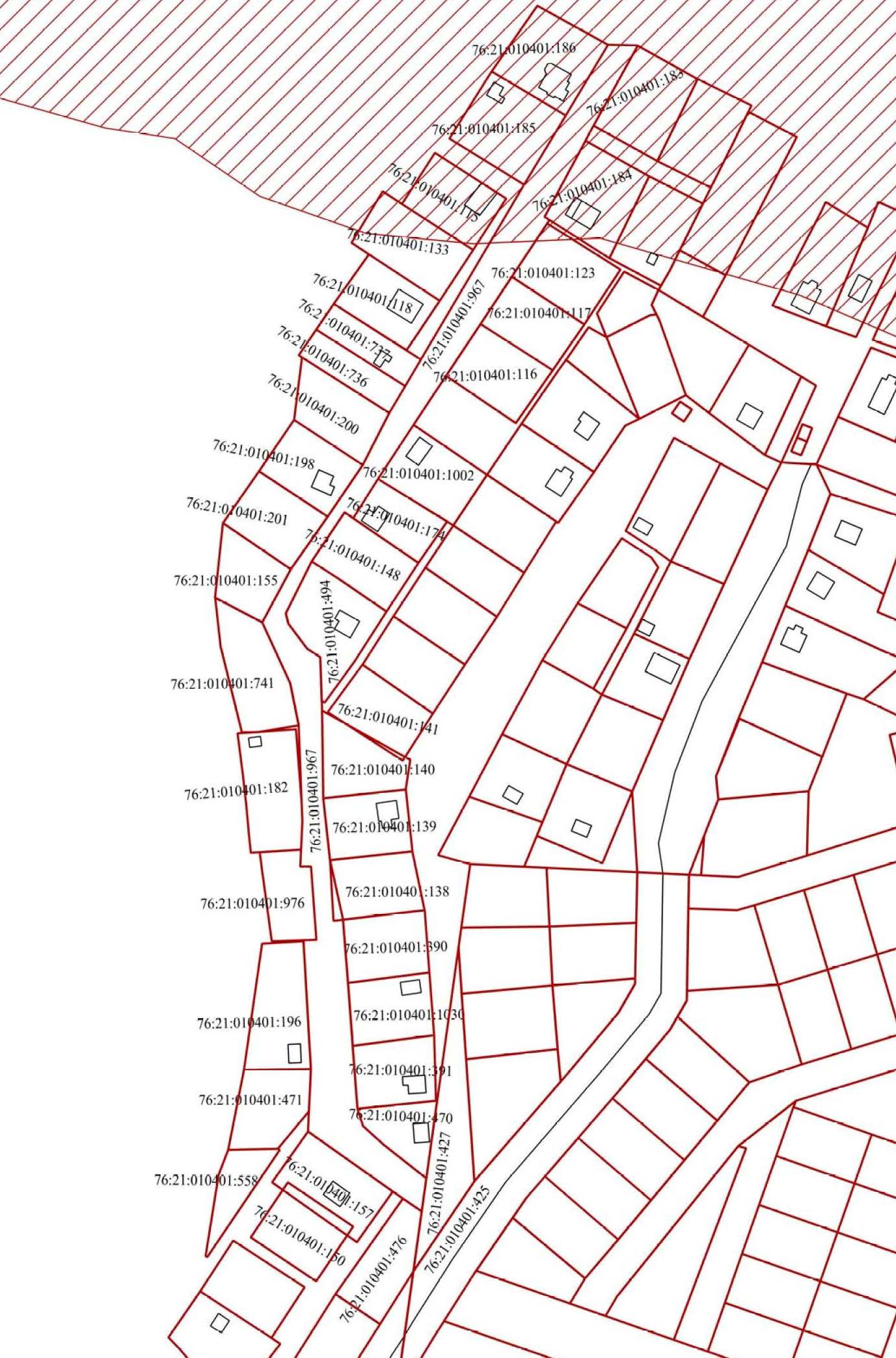 Условные обозначения:- граница земельных участков включенных в ЕГРН; -местоположение существующих объектов капитального строительства;:123-кадастровые номера земельных участков включенных в ЕГРН;- ЗОУИТ 76:00-6.214, 76:00-6.213Зона охраны природных объектов, Часть прибрежной защитной полосы Горьковского водохранилища;Масштаб б/н